II Seminarium Prawne dla Biznesu„Przedsiębiorca a Nowe Prawo Zamówień Publicznych”13 kwietnia 2021 r.godz. 10.00- 13.00.Wydział Prawa UwBul. Mickiewicza 1uczestnictwo on line za pośrednictwem platformy Blackboard Collaborate
Szanowni Państwo, Drodzy Przedsiębiorcy,Mamy ogromną przyjemność zaprosić Państwa na kolejne Seminarium Prawne dla Biznesu. Pomimo trudnego czasu pandemii i wielu obostrzeń, jesteśmy bardzo aktywni, a będąc w nieustającym kontakcie z przedsiębiorcami, słuchamy ich potrzeb i opracowujemy kolejne spotkania. II Seminarium Prawne dla Biznesu zaplanowane zostało na 13 kwietnia 2021 r. i będzie poświęcone zagadnieniom Prawa zamówień publicznych, a szczegółowiej zmianom, które weszły w życie 1 stycznia 2021 r. Nowe przepisy prawne stały się przedmiotem zainteresowania wielu ekspertów, ale przede wszystkim przedsiębiorców. Nowy porządek prawny w zakresie prawa zamówień publicznych wprowadza szereg zmian oraz nowych rozwiązań prawnych, które dotyczą całego procesu udzielania zamówień publicznych (począwszy od samego planowania postępowania, przez prowadzenie postępowania i udzielenie zamówienia publicznego, aż do realizacji umowy oraz jej ewaluacji). Mówi się, że prawo zamówień publicznych po wprowadzonych zmianach ma być bardziej przejrzyste i mniej uciążliwe pod względem procedur udzielania zamówień publicznych. Wśród przedstawicieli praktyki mówi się też o wzmocnieniu pozycji i ochrony praw wykonawców i podwykonawców, w tym zabezpieczeniu ich przed problemami z płynnością finansową. Nowe rozwiązania mają przynieść korzyści wszystkim uczestnikom rynku zamówień publicznych, zarówno zamawiającym, jak i wykonawcom. Świeżość rozwiązań prawnych ma zachęcić przedsiębiorców, którzy należą do sektora małych i średnich przedsiębiorców, do większego udziału w przetargach. Podczas Seminarium podjęte zostaną następujące zagadnienia:- pozycja wykonawcy i zamawiającego wobec nowej rzeczywistości prawnej inwestycji realizowanych w ramach zamówień publicznych;- pułapki nowego PZP czyhające na przedsiębiorców;- „współpraca techniczna" w procedurze zamówień publicznych;- klauzule abuzywne w prawie zamówień publicznych; - wady i zalety przyjętych rozwiązań;- dalsze perspektywy rozwoju rynku zamówień publicznych.W Seminarium wezmą tradycyjnie udział eksperci z Wydziału Prawa, m. in. prof. dr hab. Agnieszka Malarewicz-Jakubów, dr Renata Tanajewska oraz mgr Szymon Pszczółka. Wśród zaproszonych gości będą eksperci i specjaliści reprezentujący podmioty i instytucje zajmujące się wdrażaniem prawa zamówień publicznych, m. in. dr Izabela Fundowicz– Zastępca Dyrektora Departamentu Prawnego Urzędu Zamówień Publicznych oraz mec. Katarzyna Zuzanna Zadykowicz- Sokół, radca prawny i Partner w Kancelarii Radców Prawnych Bieluk i Partnerzy.Wychodząc naprzeciw potrzebom przedsiębiorców planujemy również warsztaty z zakresu stosowania ustawy Prawo Zamówień Publicznych, które zostaną przeprowadzone m.in. przez mec. Piotra Trębickiego z CZUBLUN TRĘBICKI Kancelarii Radców Prawnych. Kancelaria ta została rekomendowana przez Chambers and Partners w latach 2017-2020.Po raz kolejny dziękujemy za zaufanie jakim nas Państwo darzycie dzieląc się swoimi problemami i potrzebami. I Seminarium Prawne dla Biznesu spotkało się z ciepłym przyjęciem przedsiębiorców, co umacnia nas w przekonaniu, że nasze inicjatywy są potrzebne. Również tym razem dołożymy wszelkich starań, żeby sprostać Państwa oczekiwaniom, odpowiedzieć na trudne pytania i wypracować dla wszystkich satysfakcjonujące rozwiązania.Zapraszamy do odwiedzenia strony internetowej, na której znajdziecie Państwo bieżące informacje dotyczące organizacji Seminarium: https://prawo.uwb.edu.pl/seminaria-prawne-dla-biznesu. Zapraszam serdecznie do rejestracji i wysyłania zgłoszeń. 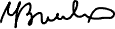 dr Magdalena Kun-BuczkoKoordynator Seminariów Prawnych dla BiznesuPełnomocnik Dziekanads. otoczenia społeczno-gospodarczegobiznes@uwb.edu.pl 